myBlueprint: Logging In and ExploringAccess the myBlueprint website (link on right panel of school webpage: www.mysmhs.ca) www.myBlueprint.ca/parcssdLog In with Username and Password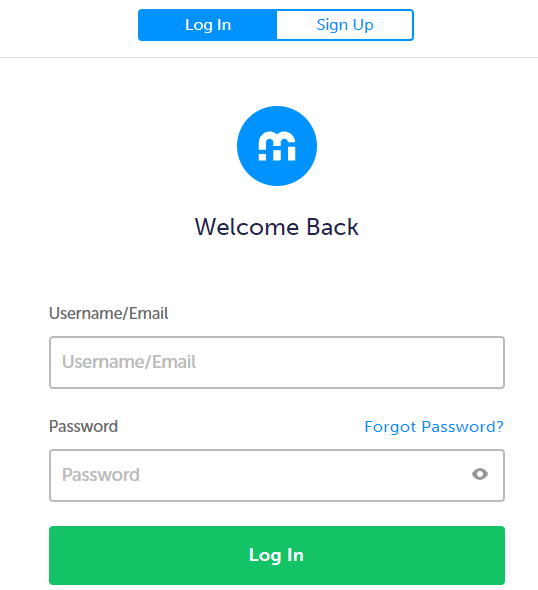 Explore the Dashboard on the left panel of the screen.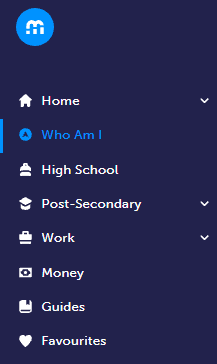 Complete surveys: Who Am I? 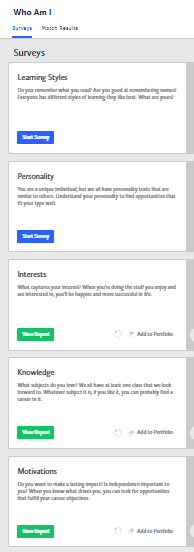 Plan Courses: High School 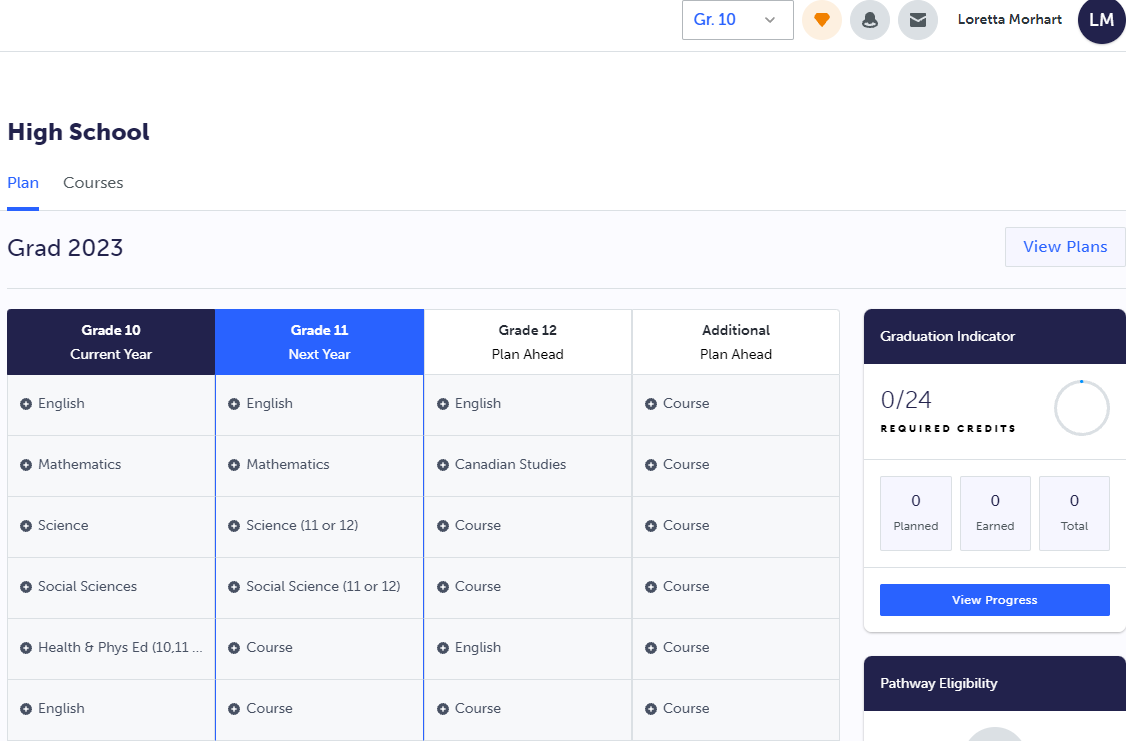 Explore Post-Secondary Options: Apprenticeship, College & University, Workplace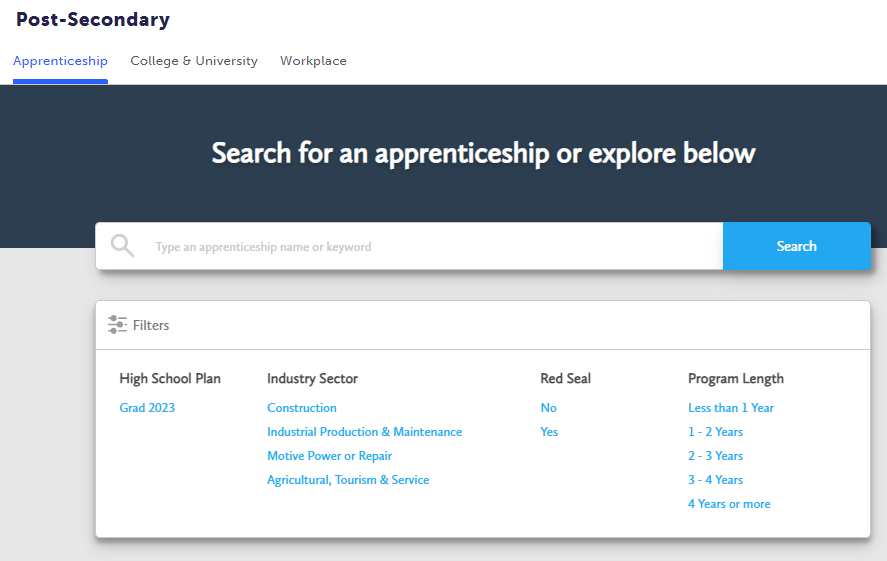 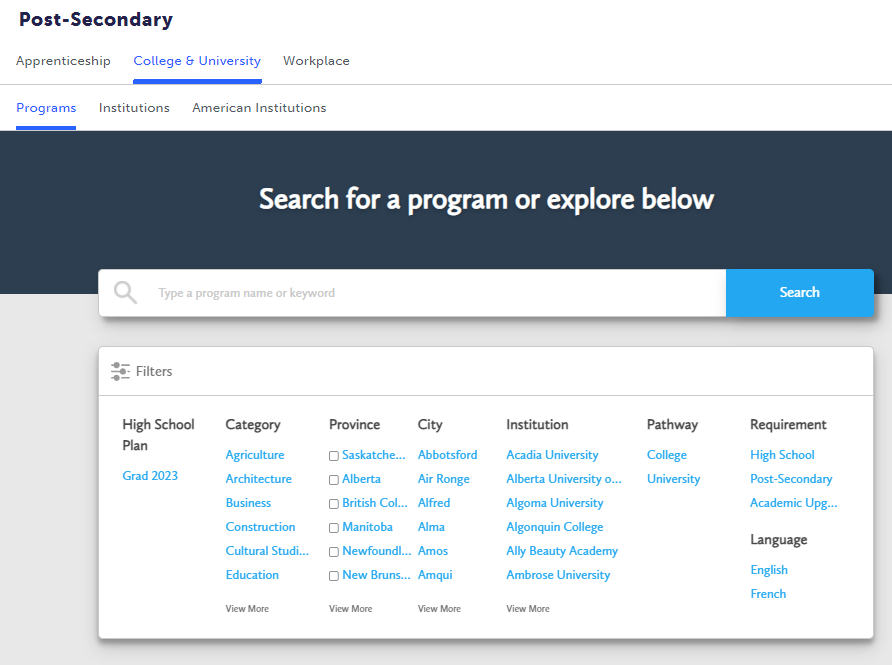 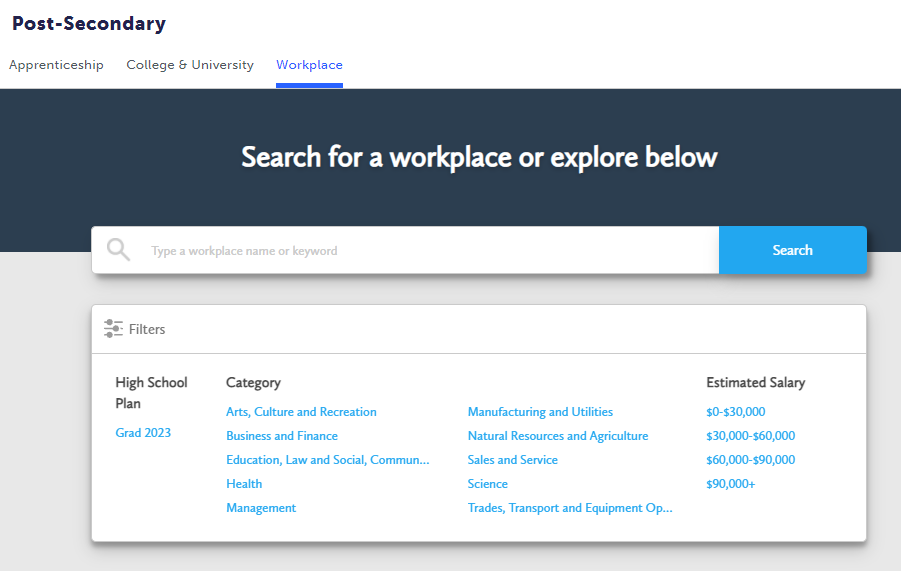 Explore Work: Occupations, Resumes, Cover Letters, Job Search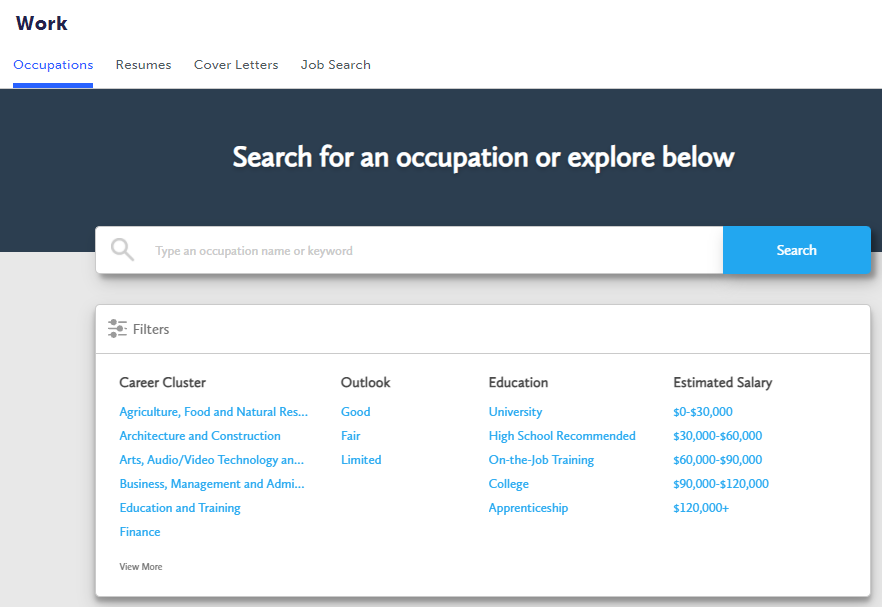 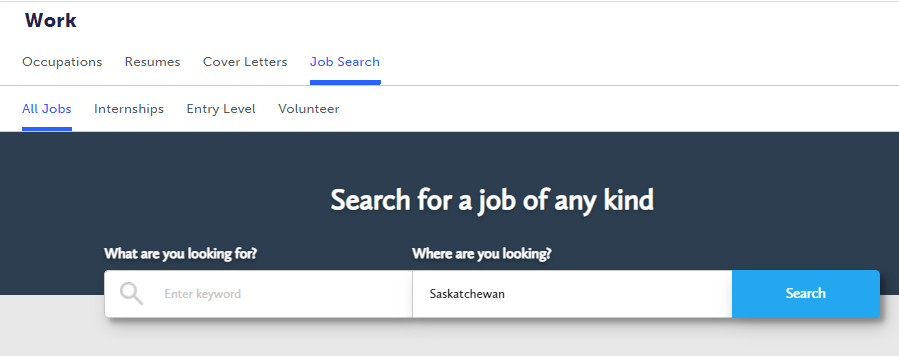 Explore Money: Budget and Finance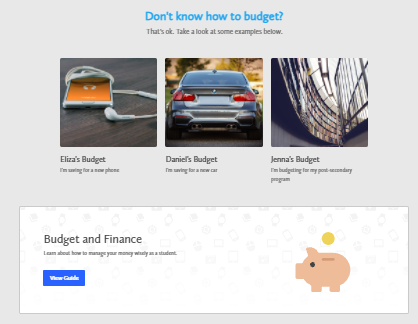 Explore Guides for Additional InformationApprenticeshipBudget and FinanceCollege and UniversityCover LetterDisability Advisors: Post-Secondary Education Planning Information for Students with DisabilitiesEmerging OccupationsVolunteeringWorking for Co-operativesWorkplace